 ПротоколЗаседания районного методического объединения учителей технологии, МХК, ИЗО, музыки, черчения.От 23.12.2022г.Присутствовало:10 человек из 7 школВсего подготовили выступление: 6чел., из них выступили 3чел.МБОУ Подтесовская СОШ № 46-Осадчая Е.ВМБОУ Озерновская СОШ №47 Шишков М.В.МБОУ Новокаргинская СОШ№5 – Чернова Н. Н.МБОУ Верхнепашинская СОШ№2 Горбунова Н.ФМБОУ Абалаковская СОШ№1 -  Симакина Т.Г.МБОУ Абалаковская СОШ№1 -  Цитович М.С.Тема: «Единое образовательное пространство для качественного образования воспитания»Повестка заседания:Тема: «Формирование функциональной грамотности средствами предметного обучения технологии. Мастер-класс.Индивидуальный образовательный маршрут: особенности и принципы его построения в современной школе. Преставление опыта работы.Приёмы формирования функциональной грамотности при подготовке к соревнованиям по робототехнике. Мастер-класс.Развитие глобальных компетенций через изготовление новогоднего сувенира из фетра и фоамирана. Мастер-класс.Интеллект-карта, как способ формирования читательского интереса. Преставление опыта работы.Элементы читательской грамотности на уроках ИЗО. Результат апробации.«Место уроков технология, ИЗО, черчение в проекте «Школа Минпросвещение». Работа в группах.Подведение итогов работы РМО. Планирование работы на следующий годХод проведения РМО.Вопрос 1. Выступил. Яркова Анна Викторовна– начальник отдела МКУ «Управление образования»Тема сообщения и краткое изложение. «Место уроков технология, ИЗО, черчение в проекте «Школа Минпросвещение». Сообщение: В своем докладе Анна Викторовна рассказала о новом проекте, «Школа Минпросвещение», который вступит в силу с 2025года. Кратко ознакомила с основными направлениями (воспитание в уроке, единые планирование., учебники и т.д). После, была предложена работа в группах на выявление проблем.Вопрос 2. 	Выступил..Осадчая Елена Владимировна- учитель МБОУ Подстесовская СОШ №46Тема сообщения и краткое изложение. Тема: «Индивидуальный образовательный маршрут: особенности и принципы его построения в современной школе».Сообщение: Учитель поделилась опытом работы по составления ИОМ, представила способы работы используя индивидуальный образовательный маршрут, перечень документации входящих в ИОМ.Вопрос 3. Выступил Шишков Максим Валерьевич –учитель технологии МБОУ Озерновская СОШ №47Тема сообщения и краткое изложение. Тема. «Приёмы формирования функциональной грамотности при подготовке к соревнованиям по робототехнике». Сообщение: в своем мастер-классе учитель продемонстрировал приемы формирования функциональной грамотности на робототехнике.  Вопрос 4.Выступил Горбунова Наталья Феодосиевна – учитель технологии МБОУ Верхнепашинская СОШ №2Тема сообщения и краткое изложение Тема: «Формирование функциональной грамотности средствами предметного обучения технологии». В своём выступлении учитель поделилась способами формирования функциональной грамотности на уроках технологии при изготовлении и декорировании подарочных пакетов. Выступил Цитович М.С. - руководитель РМО. Подвела итоги работы РМО.Решение:Принять опыт выступающих в свою педагогическую деятельность.Запланировать выступления на следующее РМО тех учителей, которые не успели поделиться опытом. (Симакина Т.Г. Чернова Н.Н. Цитович М.С.)23.12.2022г                            Цитович М.С.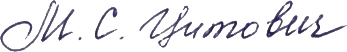 МБОУ Абалаковская СОШ №1МБОУ Погодаевская СОШ №18МБОУ Новокаргинская СОШ № 5МБОУ Верхнепашинская СОШ№2МБОУ Подтесовская СОШ № 46МБОУ Озерновская СОШ №47МБОУ Усть –Кемская СОШ №10